WORLD REPORTERS Application form              Please answer clearly in English or in Korean and return your application to the email address ( nglforum2@gmail.com )Please tick boxes where appropriate, and all sections are compulsory. We will be unable to process your application unless we have full details of the student applying for the program. DeclarationData consent(    ) 신청확인을 위해 위와 같이 개인정보 수집 및 이용에 동의합니다. I agree for my particulars to be collated and used for the purpose of this application.(    ) 2024년 6월까지 참석하는 것에 동의합니다. I am able to commit till June 2024.Applicant Name:                                                    Sign:                                     Name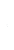 (성명)KoreanNationality(국적)Nationality(국적)Name(성명)EnglishDate of birth (생년월일)Date of birth (생년월일)Address(주소)University(학교)University             학사(   ), 석사(   ), 박사(   )University             학사(   ), 석사(   ), 박사(   )University             학사(   ), 석사(   ), 박사(   )Major(전공)Major(전공)E-Mail Mobile No(휴대폰)Mobile No(휴대폰)Korean languageLevel(한국어 능력)ENGLISH(영어): KOREAN(한국어): ENGLISH(영어): KOREAN(한국어): ENGLISH(영어): KOREAN(한국어): Team Selection(팀 선택)Team Selection(팀 선택)(   ) Content(   ) Design(   ) Social media marketing(   ) Korean Free TalkSkill(   ) Writing(   ) Video Shooting(   ) Video Editing(   ) Design(   ) Writing(   ) Video Shooting(   ) Video Editing(   ) Design(   ) Travel planner(   ) Youtuber(   ) Blogger(   ) Photographer(   ) Travel planner(   ) Youtuber(   ) Blogger(   ) Photographer(   ) Travel planner(   ) Youtuber(   ) Blogger(   ) Photographer(   ) Translation (Kor-Eng)(   ) Management(   ) Social marketing(   ) OtherAbout Myself(자기소개)Do you use social media?Do you use social media?Do you use social media?Do you use social media?Do you use social media?Do you use social media?About Myself(자기소개)(   ) Instagram @____________________________________(   ) YouTube Channel_______________________________(   ) Instagram @____________________________________(   ) YouTube Channel_______________________________(   ) Instagram @____________________________________(   ) YouTube Channel_______________________________(   ) Instagram @____________________________________(   ) YouTube Channel_______________________________(   ) Blog http://__________________________________(   ) None ________________________________________(   ) Blog http://__________________________________(   ) None ________________________________________About Myself(자기소개)Please, introduce yourself. Also, tell us the reason why you decided to apply, and if you have ever participated in a similar project (explain more about that experience).Please, introduce yourself. Also, tell us the reason why you decided to apply, and if you have ever participated in a similar project (explain more about that experience).Please, introduce yourself. Also, tell us the reason why you decided to apply, and if you have ever participated in a similar project (explain more about that experience).Please, introduce yourself. Also, tell us the reason why you decided to apply, and if you have ever participated in a similar project (explain more about that experience).Please, introduce yourself. Also, tell us the reason why you decided to apply, and if you have ever participated in a similar project (explain more about that experience).Please, introduce yourself. Also, tell us the reason why you decided to apply, and if you have ever participated in a similar project (explain more about that experience).지원동기가 무엇입니까? What is your motivation for application?